СОБРАНИЕмуниципального образования«Холмский городской округ»РЕШЕНИЕот 28.01.2021 г. № 37/6-310В соответствии с частью 11 статьи 35 Федерального закона от 06.10.2013г. №131-ФЗ «Об общих принципах организации местного самоуправления в Российской Федерации», руководствуясь частью 3 статьи 30 Устава муниципального образования «Холмский городской округ», Собрание муниципального образования «Холмский городской округ» РЕШИЛО:1. Внести в Положение о постоянной комиссии по социальной политике Собрания муниципального образования «Холмский городской округ», утвержденное Решением Собрания муниципального образования «Холмский городской округ» от 31.10.2013 №3/5-35, следующие изменения:1) часть 8 статьи 5 изложить в следующей редакции:«8. Заседание Комиссии правомочно, если на нем присутствует не менее одной трети от числа членов Комиссии.».2. Опубликовать настоящее решение в газете «Холмская панорама».3. Контроль за исполнением настоящего решения возложить на председателя постоянной комиссии по социальной политике Собрания муниципального образования «Холмский городской округ» (Д.Н.Никитин).Мэр муниципального образования «Холмский городской округ» 							Д.Г. ЛюбчиновО внесении изменений в Положение о постоянной комиссии по социальной политике Собрания муниципального образования «Холмский городской округ», утвержденное решением Собрания муниципального образования «Холмский городской округ» от 31.10.2013г. №3/5-35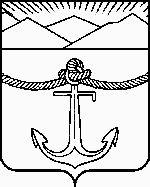 